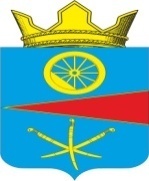 АДМИНИСТРАЦИЯ ТАЦИНСКОГО  СЕЛЬСКОГО ПОСЕЛЕНИЯТацинского  района Ростовской  областиПОСТАНОВЛЕНИЕ«10» июля 2018 г.                          № 136                            ст. ТацинскаяВ соответствии с решением Собрания депутатов Тацинского сельского поселения от 26 июня 2006г. № 41 «О принятии положения о публичных слушаниях на территории Тацинского сельского поселения», на основании заявления гр. Лукьянченко А.В.,-                                           П О С Т А Н О В Л Я Ю :1. Назначить проведение публичных слушаний по проекту постановления Главы  Администрации Тацинского сельского поселения «О выдаче разрешения гр. Лукьянченко Александру Валентиновичу  на условно разрешенный вид использования земельного участка «Для ведения личного подсобного хозяйства» для земельного участка КН 61:38:0010164:47, общей площадью 455 кв.м., расположенного по адресу: Ростовская область, Тацинский р-н, ст. Тацинская, ул. Пролетарская,48 а, разрешенный вид использования- «Объекты розничной торговли товаров повседневного спроса с торговой площадью до 1500 кв.м.»,  в здании Администрации Тацинского сельского поселения, в 17-00 часов, через 30 дней с момента опубликования информации о публичных слушаниях в средствах массовой информации. 2. Уполномоченным органом по проведению публичных слушаний утвердить организационный комитет по проведению публичных слушаний в составе:- Вакулич А. С. - Глава Администрации Тацинского сельского поселения; - Пономарев В.А.– заместитель  Главы Администрации Тацинского сельского поселения;- Бааль А.Н. –ведущий специалист Администрации Тацинского сельского поселения;- Касьянова В. А. – Заведующий сектором Администрации Тацинского сельского поселения;- Кружилин С. И. – Заместитель председателя Собрания депутатов Тацинского сельского поселения;- Нетребская С. А. –депутат Собрания депутатов Тацинского сельского поселения;- Полуян Л.В. –ведущий специалист сектора архитектуры и градостроительства Администрации Тацинского района (по согласованию).3. Организационному комитету по проведению публичных слушаний оповестить жителей Тацинского сельского поселения путем публикации в газете «Районные вести» информации о вопросе,  выносимом на публичные слушания, инициаторе проведения публичных слушаний, времени и месте их проведения, адрес помещения, в котором можно ознакомиться с полной информацией о подготовке и проведении публичных слушаний, подать заявку для выступления на публичных слушаниях. 4. Контроль за  исполнением настоящего постановления оставляю за собой.Глава Администрации  Тацинского        сельского  поселения                                                                  А.С. ВакуличО назначении публичных слушаний по проекту постановления Главы Администрации Тацинского сельского поселения «О выдаче разрешения гр. Лукьянченко А.В. на условно разрешенный вид использования земельного участка, расположенного по адресу: Ростовская область, Тацинский р-н, ст. Тацинская, ул. Пролетарская, 48 а»  